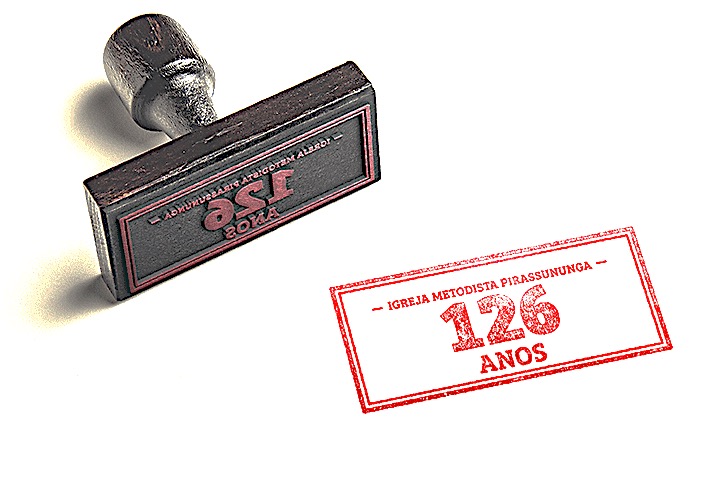 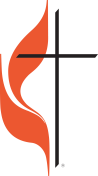 Igreja Metodista 
Pirassununga | desde 1889	 
www.metodistapirassununga.orgRua 7 de Setembro, 574, Centro — 13630-110 Pirassununga, SP —  (0XX19) 3561-3479Rev. Luiz Carlos Ramos† (luiz.ramos@metodistapirassununga.org)  (0XX11) 94982-7001
__________________________________________________________________________________
• Escola Dominical aos domingos, às 9 horas • Celebração da Palavra e da Mesa em cultos vespertinos dominicais, às 19 horas • Oração da Manhã, às quintas-feiras, às 7h30 
• Universidade do Fazer: quintas–feiras e sábados, às 15hBoletim Litúrgico 08/2016 — 27 de março de 2016Ilustração: Annie Vollotton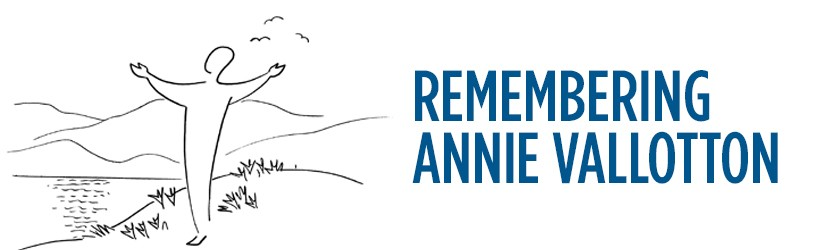 CELEBRAÇÃO DA PÁSCOACiclo da Páscoa, Domingo da Ressurreição, Ano A, Cor litúrgica: Branco
(↓) Sentados, (↑) em pé, (↲) ajoelhados, (⥹) processionalA PÁSCOA♫ Prelúdio: 	[A comunidade permanece em oração]Acolhida:	[A celebração de hoje não pretende reproduzir a Páscoa Judaica, conquanto busque inspiração nela. Os elementos simbólicos aqui são empregados com muita liberdade, aliás, muito a propósito do próprio sentido da Páscoa: Libertação.]Crianças: 	Que celebração é esta? 
O que estamos comemorando, hoje?Adultos:	Hoje nós comemoramos a Páscoa.Crianças: 	O que significa “Páscoa”?Adultos:	A palavra “páscoa”, em hebraico, significa “passagem”, 
e, em grego, “paixão”.Crianças: 	E por que comemoramos a passagem e a paixão?Homens:	Porque houve um tempo, há cerca de 4 mil anos, em que o povo de Deus sofreu muito, escravizado por um faraó muito cruel no Egito. Éramos obrigados a trabalhar de sol a sol, de segunda a segunda, sem descanso, na construção dos palácios e das pirâmides do faraó. 
Nossa vida era muito amarga, como o gosto dessas ervas aqui. 
Experimentem...♫ Cântico: “Kyrie” [Rodolfo Gaede Neto]	Pelas dores deste mundo, ó Senhor, imploramos piedade.
A um só tempo geme a criação.
Teus ouvidos se inclinem ao clamor desta gente oprimida.
Apressa-te com tua salvação. A tua paz, bendita e irmanada co’a justiça
Abrace o mundo inteiro. Tem compaixão!
O teu poder sustente o testemunho do teu povo.
Teu reino venha a nós! Kyrie eleison!Mulheres:	O faraó era tão mau, que mandou matar todos os nossos meninos, assim que nascessem. Mas Deus nos libertou de maneira maravilhosa.Crianças: 	Como assim, Deus nos libertou. Como Ele fez isso?Mulheres:	Graças à força das mulheres e à sabedoria das parteiras, muitos meninos foram salvos. Entre eles o maior dos nossos líderes, Moisés, que recebeu esse nome porque foi “tirado das águas”.♫ Cântico: “Moisés” [Neuza César]	Um bebê escondido no cesto a boiar no rio.
Tão sozinho, o pequenino, pra lá e pra cá.
De repente, a princesa viu o cesto e se encantou.
“Quero esse menino pra mim!” E dele cuidou.
Seu nome é Moisés!Homens:	Moisés cresceu e Deus fez dele um grande homem, que liderou o nosso povo no caminho da libertação.Crianças: 	Vocês estão falando das pragas do Egito e do mar que se abriu para o povo passar, são e salvo?Adultos:	Exatamente! Mas, hoje, além de comemorarmos a passagem da escravidão para a liberdade, nós, também celebramos a passagem da morte para a vida. Porque foi por ocasião da Páscoa, por volta do ano 30 da nossa era, que Jesus, o Filho de Deus, foi morto por causa dos pecados de toda a humanidade, e ressuscitou, vencendo a morte. E porque Ele vive, todos nós sabemos que também haveremos de viver eternamente.♫ Cântico: “Deus enviou” [William J. Gaither]	Deus enviou Seu Filho amado / Pra me salvar e perdoar
Na cruz morreu por meus pecados / Mas ressurgiu e vivo com o Pai está	Porque Ele vive, posso crer no amanhã,
Porque Ele vive, temor não há.
Mas eu bem sei (eu sei) que a minha vida.
Está nas mãos de Meu Jesus que vivo está.	E quando enfim, chegar a hora. / Em que a morte enfrentarei.
Sem medo então terei vitória / verei na Glória meu Jesus que vivo está. Crianças: 	Por que cada ano comemoramos a Páscoa em uma data diferente? Por exemplo, em 2014, a Páscoa caiu no dia 31 de março,  no ano passado no dia 20 de abril,  e neste ano em 27 de março?Homens:	Porque, antigamente, o povo observava um calendário Lunar. E a Páscoa é comemorada na primeira Lua Cheia da Primavera, no Hemisfério Norte, e na primeira Lua Cheia do Outono, no Hemisfério Sul.Crianças: 	Lua Cheia? Porque não na Lua Minguante, ou Crescente, ou na Lua Nova?Mulheres:	Porque, quando o povo fugiu do Egito, todos tiveram que fazer uma longa caminhada rumo ao deserto do Sinai, passando por lugares áridos, perigosos e inóspitos. Como não havia iluminação pública naquela região, eles inteligentemente escolheram sair numa noite de Lua Cheia, porque assim podiam ver melhor o caminho por onde tinha que passar.Homens:	Vocês viram como a Lua Cheia deixa a noite bem mais clara? 
Sempre que for Lua Cheia, observem.♫ Cântico: “Eu vejo estrelas” [Letra: Vastí Ferrari e Ana Eloísa Santana; Música: Liséte Espíndola]	Eu vejo estrelas / No céu cintilam / Eu vejo a Lua redonda, redonda
Eu vejo o Sol /No seu caminho / Por todo o dia iluminarA LIBERTAÇÃOCrianças: 	E que pão estranho é esse, fininho desse jeito?Mulheres:	Porque a nossa fuga do Egito foi feita às pressas, e não tivemos muito tempo pra arrumar as coisas. Preparamos rapidamente a comida que íamos precisar para nos alimentarmos no caminho. Então, resolvemos assar pães, mas não havia tempo para esperar o efeito do fermento, que é o que faz o pão crescer. Assim, fizemos os pães sem fermento mesmo, para que ficassem prontos mais rápido. E foi bom, porque assim também eles ocuparam menos espaço na nossa bagagem.Homens:	E hoje nós tornamos a comer pães sem fermento para nos lembramos de que não devemos perder tempo com aquilo que não seja essencial à vida, nem com aquilo que impeça a nossa liberdade.Crianças: 	E o que há nessas taças?Homens:	Suco de uva. A cor do fruto da videira lembra o sangue do Cordeiro de Deus que tira o pecado do mundo. E nós costumamos recordar que temos a vida eterna porque Cristo derramou seu sangue na cruz por amor de cada um de nós. Tradicionalmente, se utilizava vinho, mas nós, hoje, vamos beber suco em consideração aos alcoólicos, para quem certas bebidas podem ser muito prejudiciais. Mulheres:	O pão e o cálice se tornaram para nós o sacramento do corpo e do sangue do nosso Senhor e Salvador Jesus Cristo. E todas as vezes que comemos deste pão e bebemos deste cálice recordamos a sua paixão e humilhação e a sua bendita ressurreição e glorificação. Patilha eucarística...♫  Cântico: Hino eucarísticoA RESSURREICÃOCrianças: 	E que história é essa de “Ovos de Páscoa”?Homens:	O ovo é símbolo da vida e da ressurreição. Sua forma circular alude ao ciclo da vida, e muitos seres vivos nascem de ovos.Mulheres:	Além disso, diferente dos demais alimentos que, quando cozidos, amolecem, o ovo fica cada vez mais duro. Por isso gostamos de pensar no ovo como um símbolo de resistência. O povo de Deus, quanto mais  oprimido, quanto mais maltratado, quanto mais perseguido, mais firme e mais forte na fé fica.Crianças: 	Mas... e o chocolate?Mulheres:	Originalmente, a sobremesa desta refeição era feita com nozes, maçãs e vinho, e deveria ficar no formato de tijolos da cor do barro do Rio Nilo, para relembrar o trabalho que tínhamos que fazer como escravos no Egito. Só que, diferente do amargo das ervas da escravidão, a sobremesa deve ser doce, porque é uma referência à Terra que Deus prometeu nos dar, uma terra “donde mana leite e mel”.Homens:	É provável que, em alguma ocasião, não havia maçãs ou nozes disponíveis na redondeza, e alguém teve a ideia de usar o chocolate para completar a receita. Afinal, o chocolate tem a cor do barro. Então, hoje, nós também vamos comer estas barras de chocolate, lembrando que agora os “tijolos” que construímos não são os de faraó, mas os da nossa própria liberdade, conquistada mediante a Paixão e a Ressurreição de Jesus Cristo.(Partilha do chocolate...)♫ Cântico: “Cristo já ressuscitou” [HE 41 – Latim séc. XIV; 3ª estr.: Charles Wesley, trad. H. M. Wright]Crianças: 	No ano que vem nós vamos comemorar a Páscoa de novo, por quê?Adultos:	Sim, vamos, porque esta linda história deve ser recordada por todos nós para renovarmos nosso compromisso com a liberdade e a vida; e transmitida para as novas gerações, porque todo o mundo merece conhecer o grande amor de Deus; saber que Ele quer que toda a humanidade seja livre de todo tipo de escravidão, e quer que todos tenham vida plena, abundante e eterna. ♫  Cântico: “Paz como o sol” [Liséte Espíndola]	 A paz do Senhor é assim como o sol
Esperança e luz pra você
Nos mostrando que a vida renasce no amor
E que Deus é presente em nós.♫ Postludio: “Todos se cumprimentam desejando Feliz Páscoa!”